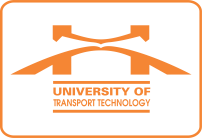 Ngày, thángThời gianĐịa điểm - Nội dungChủ trìThứ Hai30/4SángNghỉ Lễ đến hết ngày 01/5Thứ Hai30/4ChiềuThứ Ba01/5SángThứ Ba01/5ChiềuThứ Tư02/5SángThứ Tư02/5Chiều14h00Nội dung: Họp BCH Đảng bộ Trường.Thành phần: Các đ/c BCH Đảng bộ Trường, Ông Hoàng (VPĐU).Địa điểm: Phòng họp tầng 2 H1.Bí thư Đảng ủyThứ Năm03/5Sáng8h30Nội dung: Họp giao ban Trường tháng 4. Trung tâm CNTT chuẩn bị kỹ thuật.Thành phần: - Đầu cầu Hà Nội: Chủ tịch HĐT, các PHT, Chủ tịch CĐ, Bí thư ĐTN, lãnh đạo các đơn vị trực thuộc Trường (trưởng, phó các khoa, phòng, trung tâm, y tế, thư viện, Bộ môn GDQP-AN, Bộ môn GDTC);
- Đầu cầu Vĩnh Phúc và Thái Nguyên: Lãnh đạo các khoa, phòng, Ô Trung (KTX Vĩnh Phúc).Địa điểm: Phòng họp trực tuyến 3 CSĐT.Bí thư Đảng ủy – Hiệu trưởngThứ Năm03/5Sáng9h30Nội dung: Dự Hội thảo về chính sách phát triển đường sắt Việt Nam.Thành phần: Bà Hiền (Phòng KHCN-HTQT), Ô Đăng (Khoa Công trình), Ô Hiệp (Khoa Cơ khí).Địa điểm: Phòng Lilac, KS. Deawoo, Hà Nội.Bộ GTVTThứ Năm03/5ChiềuThứ Sáu04/5Sáng8h30Nội dung: Làm việc với Phòng QLĐT&XDCB.Thành phần: PHT Khiêm, Lãnh đạo và nhân viên Phòng.Địa điểm: Phòng họp tầng 2 H1.Hiệu trưởngThứ Sáu04/5ChiềuThứ Bảy05/5Sáng8h00Nội dung: Seminar chuyên đề "Công nghệ mới cho hạ tầng giao thông thành phố về vật liệu, năng lượng và kết nối".
Thành phần: Ô. Hiếu, Ô Hải (KHCN-HTQT); Học viên cao học chuyên ngành XD Đường ô tô K3; Giảng viên, sinh viên Khoa Công trình quan tâm đến dự.
Địa điểm: Phòng họp tầng 3, nhà H3.PGS.TS Nguyễn Mai Lân (Viện KH&CN Giao thông Pháp)Thứ Bảy05/5Sáng8h30(Dự kiến)Nội dung: Họp Nhóm thực hiện Đề tài về tái chế ấm BTAP thuộc Bộ KHCN quản lý. Phòng KHCN-HTQT phối hợp với thư ký Đề tài chuẩn bị nội dung và mời dự.Thành phần: Các thành viên thực hiện Đề tài.Địa điểm: Phòng họp tầng 2 H1.Chủ nhiệm Đề tàiThứ Bảy05/5ChiềuChủ nhật06/5SángChủ nhật06/5Chiều